2018年安徽省普通高校分类考试招生和对考招生文化素质测试数学试题选择题（共30题，每小题4分，满分120分）在每小题给出的四个选项中，选出一个符合题目要求的选项，并在答题卡上将该项涂黑。已知集合，，则（A）   （B）    （C）    （D）    2. 函数的定义域是（A）   （B）    （C）    （D）  3. 过两点，的直线的斜率为（A）   （B）    （C）    （D）    4. 已知向量a与b夹角为60°，且|a|=2，|b|=4，则ab=（A）   （B）    （C）    （D）5. （A）   （B）    （C）    （D）    6. 椭圆的离心率为（A）   （B）    （C）    （D）    7. 函数的最小正周期是（A）   （B）    （C）    （D） 8. 不等式的解集为（A） （B） （C） （D） 9. 在等比数列中，，，则该数列的公比  （A）   （B）    （C）    （D）  10. 某校举办一项职业技能大赛，在面试环节，选手甲从A，B，C，D四道试题中随机地抽取两道试题作为面试题，则A，B两道试题同时被抽到的概率为（A）   （B）    （C）    （D）  11. 若一个球的半径为2，则该球的体积为（A）   （B）    （C）    （D）  12. 已知函数，则（A） 1  （B） 2   （C） 3   （D） 413. 若向量a=（1，2），b=（-2，x），且a // b ，则x=（A）   （B）    （C）    （D）14. 设a，b，cR，且a > b，则下列结论正确的是 （A）   （B）    （C）    （D）15. 若直线与直线互相垂直，则（A）   （B）    （C）    （D）16. 已知，则    （A）   （B）    （C）    （D）17. 函数的单调递增区间为（A）   （B）    （C）    （D）   18. 如图所示，在正方体中，点分别是棱，的中点，则直线与直线所成的角等于 （A） 30°  （B） 45°   （C）60°    （D）90°  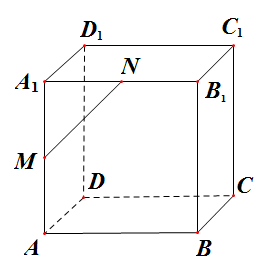 在一次射击比赛中，甲乙两名运动员各射击5次，命中的环数分别为：甲：5，10，6，9，10；         乙：7，8，8，9，8.记分别为甲乙两名运动员命中环数的平均数，分别为甲乙两名运动员命中环数的标准差，则下列结论正确的是  （B）    （C）    （D）    在等差数列中，，，则该数列的前8项和  （A）   （B）    （C）    （D）  已知，则   （B）    （C）    （D） 如图所示，平面，且，则下列结论错误的是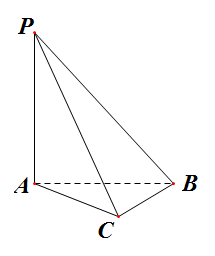 （A）        （B）   （C）   （D）    23. 若函数在R上是减函数，且，则下列结论正确的是（A）   （B）    （C）    （D）24. 在△ABC中，角A，B，C所对的边分别为a，b，c，且A=30°，B=45°，a=1则b=（A）   （B）    （C）    （D） 25. 若抛物线过点，则此抛物线的焦点坐标为   （A）   （B）    （C）    （D）  26. 设，则下列结论正确的是（A）          （B）    （C）    （D）  27. 设A，B为两个非空集合，且，则是的  （A）充分条件      （B）必要条件 （C）充要条件      （D）既不充分也不必要条件28. 若函数（xR）为奇函数，则（A）   （B）    （C）    （D） 29. 已知直线与圆相交于A，B两点，若在圆O上存在一点P，使得△PAB为等边三角形，则 r= （A）   （B）    （C）    （D）30. 在同一个平面直角坐标系中，函数与的图象可能是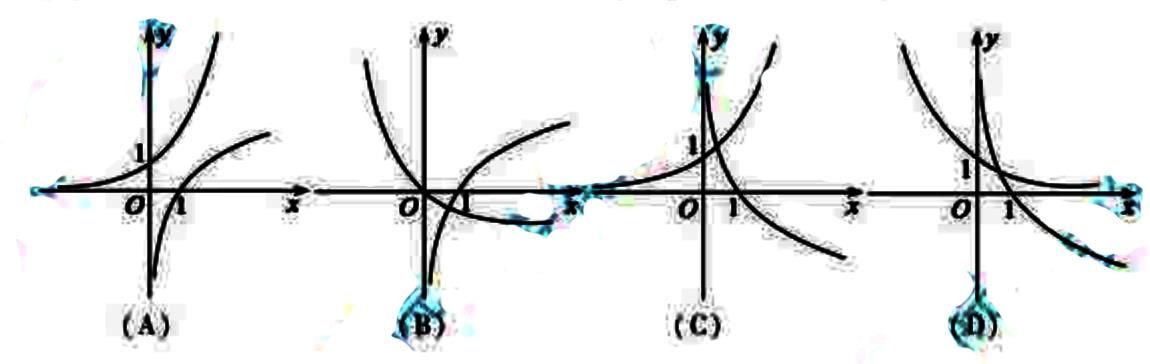 